BASES DEL CONCURSO DE FOTOGRAFÍA 2023Podrá participar todo alumno matriculado en el centro.El tema del concurso será “Mercados de Madrid”.Las fotografías deberán presentarse en formato .jpg con un mínimo de 2 MB y enviarse a la dirección de correo electrónico del AMPA ampa.ies.isabellacatolica.madrid@educa.madrid.org En el asunto del correo debe figurar CONCURSO DE FOTOGRAFÍA.En el cuerpo del correo se debe indicar: nombre completo del alumno, curso y título de la fotografía. Sólo se admitirá una fotografía por alumno participante.Las imágenes deberán de ser respetuosas con los valores propios del ámbito educativo.No se tendrán en cuenta fotografías que no cumplan todas las bases del concurso.Habrá dos categorías: para alumnos de 1º, 2º y 3º de ESO y para alumnos de 4º de ESO y bachillerato. La fecha límite de presentación de las obras será el 11 de diciembre de 2023.La votación se realizará la semana del 11 de diciembre y los ganadores se publicarán la semana del 18 de diciembre en la web de la AMPA. PREMIOS (por categoría): 1er premio: 60€ en tarjeta regalo.2º premio:   40€ en tarjeta regalo.3er premio: 30€ en tarjeta regalo.Todos los alumnos que participen y queden finalistas recibirán un detalleEste concurso está promovido por la AMPA y con la colaboración del departamento de Dibujo. Los premios correrán a cargo de la AMPA. El jurado estará formado por miembros de la junta del AMPA y profesores del departamento de Dibujo. 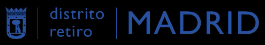 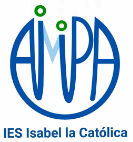 